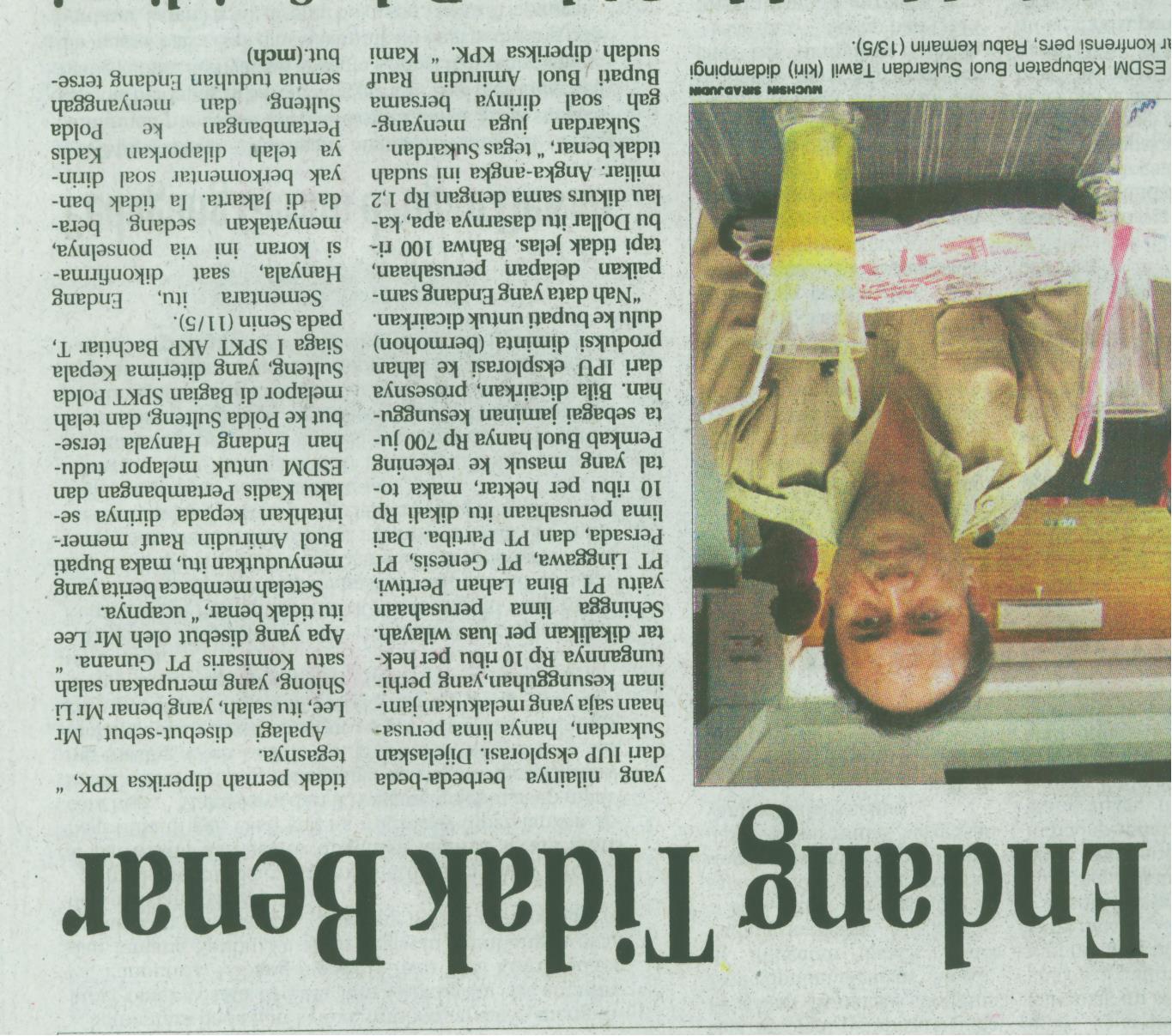 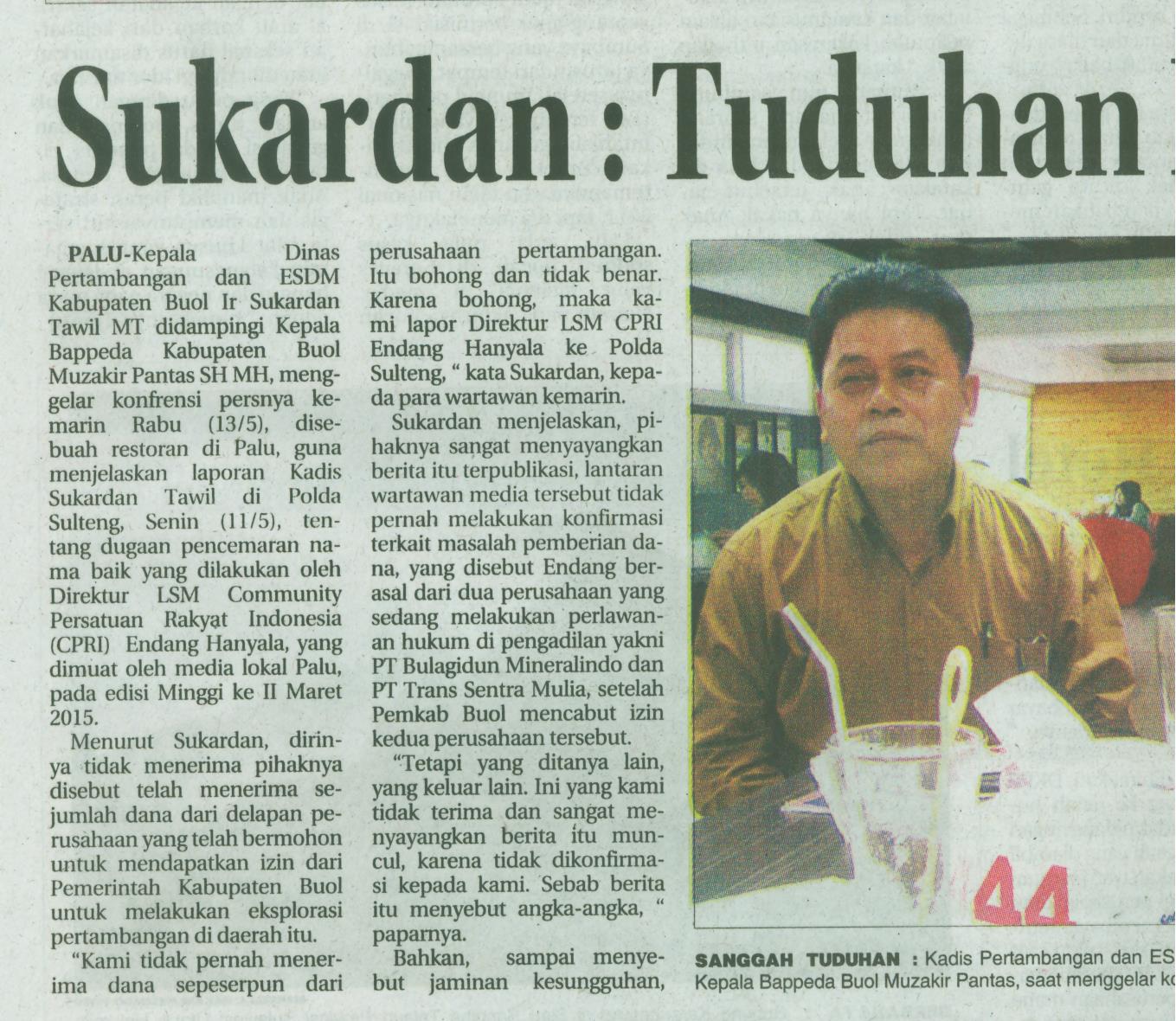 Harian    :RadarKasubaudSulteng 1Hari, tanggal:Kamis , 14 Mei 2015KasubaudSulteng 1Keterangan:Sukardan : Tuduhan Endang Tidak BenarKasubaudSulteng 1Entitas:PaluKasubaudSulteng 1